https://one.nbed.nb.ca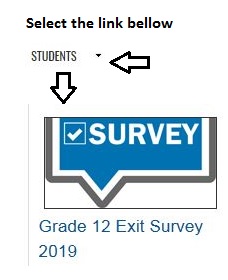 https://one.nbed.nb.ca